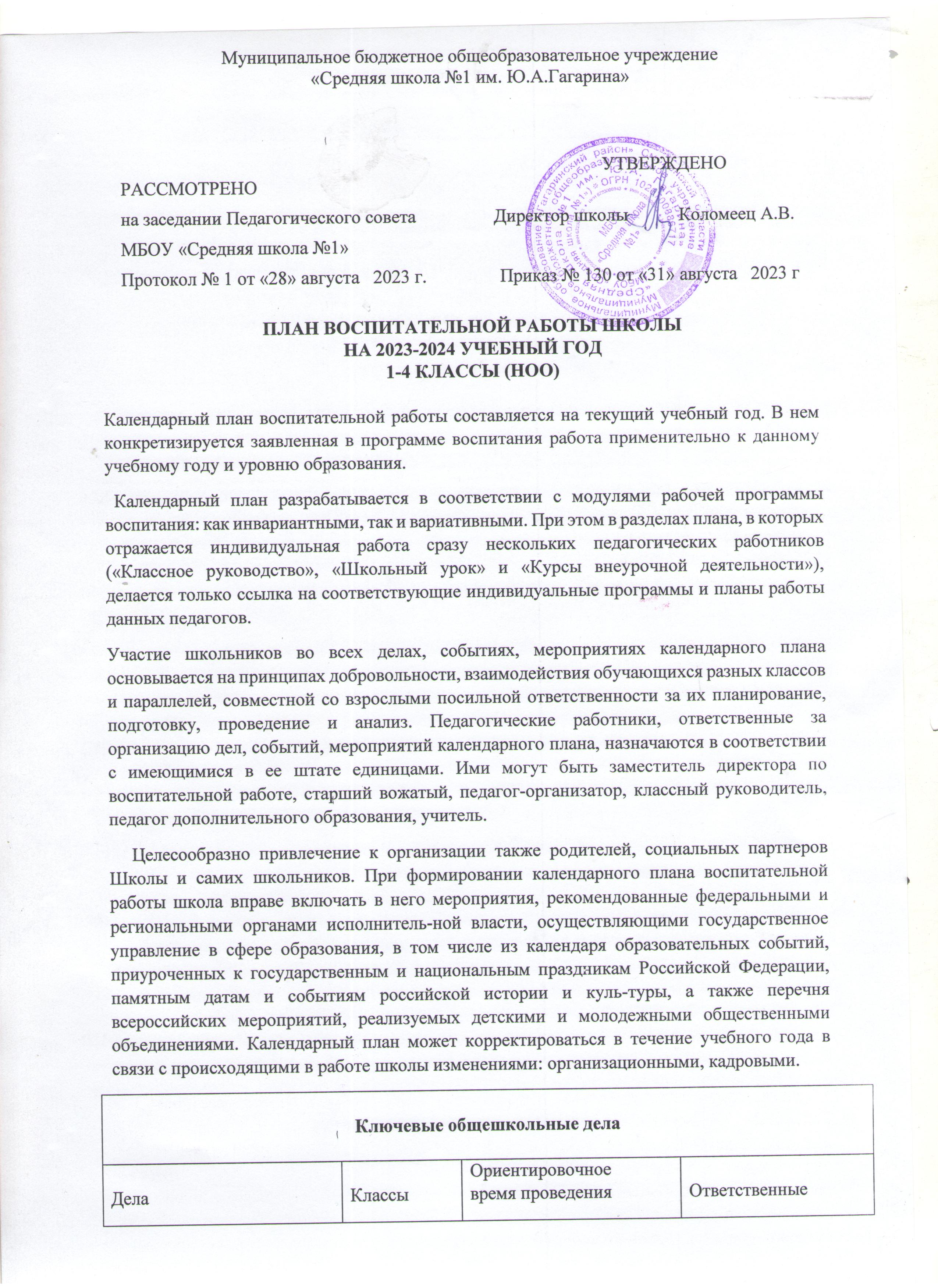 КЛАССНОЕ РУКОВОДСТВО и наставничествоКУРСЫ ВНЕУРОЧНОЙ ДЕЯТЕЛЬНОСТИСоциальные проекты:«В стране добрых дел»,«Красота божьего мира»,«Твори добро!»,«Отечество моё. Православное»«Сохраним легкие нашей планеты»1-4В течение годаЗам. директора по ВР Шульгинова Л.С.классные руководители,вожатая Табак Н.А.Церемония подьема государственного флага РФ, исполнение гимна РФ1-4Каждый понедельник в 8.00Заместитель директора по ВР        Классные руководители Советник директора по ВР, старшая вожатаяАкции: «Моя Смоленщина», «Школьный дворик», «Спаси ежика!», «Сохрани дерево!Сдай макулатуру», «Покорми птиц зимой!», «День неизвестного солдата», «Добрая суббота»,«Блокадный хлеб Ленинграда», «Большая помощь маленькому другу!», «Космос – это мы», «Георгиевская ленточка!», «Сад Победы»1-4сентябрьоктябрьноябрьдекабрьянварьфевральмартапрельмайЗам. директора по ВР Шульгинова Л.С.классные руководители,вожатая Табак Н.А., советник директора по воспитанию Ефимова В.В.Праздники:                           «День знаний»,                        «День учителя», «День отца в РФ»                      «День матери», «Новогодний калейдоскоп»,                       ,  «8 марта»,Школьный проект      «Звездный путь», посвященный 90-летию со дня рождения Ю.А.Гагарина «День космонавтики», «Прощай, начальная школа!»                           1-4В течение годаЗам. директора по ВР Шульгинова Л.С.классные руководители,вожатая Табак Н.А., Советник директора по воспитанию Ефимова В.В.Митинги: «День освобождения Смоленщины»,                       «Освобождение Гжатска»,«9 марта – 90 лет со дня рождения Ю.А.Гагарина»«Школьный проект «Звездный путь»«День Победы»«Бессмертный полк»сентябрьНоябрьМартмартАпрельМайЗам. директора по ВР Шульгинова Л.С.классные руководители,вожатая Табак Н.А.Советник директора по воспитанию Ефимова В.В.Концерты:«Для Вас, любимые учителя»«Мама-первое слово!»«Семья-это маленькое государство»«Вера, Надежда, Любовь»«Лучше папы друга нет»1-4ОктябрьНоябрьФевральЯнварьМайКлассные руководителиСт.вожатая -Табак Н.А., Златовчена Н.Ю.Зам.директора по ВР – Шульгинова Л.С., Володьков В.А.-руководитель хораКонкурсы:«Осенний букет»-(поделки из природного материала)«Мамин портрет»«Мастерская Деда Мороза»«С мечтою о космосе»«Поклонимся Великим тем годам»1-4СентябрьНоябрьДекабрьАпрельМайКлассные руководители,Вожатая Табак Н.А.Зам.директора по ВР – Шульгинова Л.С.Выставки:Выставка «Мамин портрет»«Семейные посиделки», «Дорога в космос начинается на земле» «Детство опаленное войной»1-4НоябрьЯнварьАпрельМайКлассные руководителиСт.вожатая – Табак Н.А.Зам.директора по ВР -  Шульгинова Л.С.Торжественные ритуалы:«Прощание с Азбукой»«Парта Героя Ю.А.Гагарина»«Прием в ДОУ Гагаринцы»Торжественный сбор «Небо зовет!»«Прощай начальная школа»11-42-е1-44-ыеНоябрьМартАпрельМайКлассные руководителиСт.вожатая –Табак Н.А.Зам.директора по ВР – Шульгинова Л.С.Экскурсии:«Гагарин - Родина Первого космонавта»«Моя Родина - Россия!»«Экскурсия в школьный музей»1-4В течение годаКлассные руководителиСпортивные соревнования:«Мама, папа, я - спортивная семья».«Гагаринские старты»1-4ЯнварьАпрельКлассные руководителиУчителя физкультурыСт.вожатая – Табак Н.А. Зам.директора по ВР – Шульгинова Л.С.МероприятияКлассыОриентировочноевремя проведенияОтветственныеПроведение тематических классных часов:«Урок Мира»«День освобождения Смоленщины»«Блокадный хлеб Ленинграда»«День освобождения Гжатска»«Ю.А.Гагарин - наш земляк, выпускник нашей школы»«Вспомним всех поименно..»1-4В течение годаКлассные руководителиОрганизация участия класса в общешкольных ключевых делах1-4По срокам общешкольных ключевых делКлассные руководителиПроведение инструктажей с обучающимися по охране жизни и безопасному поведению1-4Раз в четверть и по мере необходимостиКлассные руководителиИндивидуальная работа с учащимися1-4В течение годаКлассные руководителиРабота с учителями, преподающими в классе1-4В течение годаКлассные руководителиРабота с родителями или их законными представителями1-4В течение годаКлассные руководители«Цикл внеурочных мероприятий «Разговор о важном»1-4В течение годаКлассные руководителиНаправления внеурочной деятельностиКурс внеурочной деятельностиКоличество часовКлассыОтветственныеСпортивно-оздоровительное«Основы безопасности школьника»13-и классыКарнаухова С.В.Спортивно-оздоровительноеВеселые нотки11бВолодьков В.А.Спортивно-оздоровительное«Шахматы»11-б, 1-в, 1а, 2вЦарёва М.Н.Спортивно-оздоровительное«Подвижные игры»11а, 1б, 4Г,2в,Ильина Г.А.Спортивно-оздоровительное«Мы за здоровый образ жизни»12аСтукан К.А.Общекультурное«Веселая мастерская»12а,3-а, 3в, 3г,4-а, 4-б,4вМаркова О.А..Общекультурное«Мир профессий»2-а, Буренкова Е.А.Общекультурноеискусство11а.1г,2б, 3а, 3б, 4вЗлатовчена Н.Ю.Интеллектуальное«Функциональная грамотность»11а,1б,1в,2а,2б,2В, 2г,3б . Буренкова Е.А., Бравичева В.И., Стукан В.С., Жванко А.А.Иванова Е.В., Кабушева М.Н.,Пилипчак С.А.Интеллектуальное«Учение с увлечением»12-бБравичева В.И.,Интеллектуальное«Моя первая история»11-4 Классные руководителиИнтеллектуальное«Развитие познавательных способностей»1 4-а,бКарнаухова С.В.Интеллектуальное«Русский язык для всех»11-4Классные руководителиИнтеллектуальноеФункциональная грамотность12-4Классные руководителиИнтеллектуальноеЗанимательный английский язык23бЛукашова Т.А.Гражданско- патриотическое«Азбука Смоленского края»23а Мельникова Л.Е, Челпан Т.В.Гражданско- патриотическое«Разговор о важном»1 1-4.Классные руководителиГражданско- патриотическое«Истоки»11в,2в,3б,в,г, 4-аКлассные руководителиСоциальная деятельность11-4Классные руководителиПроектная деятельность11-4Классные руководителиШкольный урокСАМОУПРАВЛЕНИЕПрофориентацияШкольный урокСАМОУПРАВЛЕНИЕПрофориентацияШкольный урокСАМОУПРАВЛЕНИЕПрофориентацияШкольный урокСАМОУПРАВЛЕНИЕПрофориентацияШкольный урокСАМОУПРАВЛЕНИЕПрофориентацияШкольный урокСАМОУПРАВЛЕНИЕПрофориентацияШкольный урокСАМОУПРАВЛЕНИЕПрофориентацияШкольный урокСАМОУПРАВЛЕНИЕПрофориентацияШкольный урокСАМОУПРАВЛЕНИЕПрофориентацияДела, события, мероприятияДела, события, мероприятияКлассы Классы Классы Ориентировочное время проведенияОриентировочное время проведенияОтветственныеОтветственныеМесячник профориентаций в школе:- конкурс рисунков, проект «Профессии моих родителей», викторина «Все профессии важны – выбирай на вкус!», беседыМесячник профориентаций в школе:- конкурс рисунков, проект «Профессии моих родителей», викторина «Все профессии важны – выбирай на вкус!», беседы1-41-41-4январьянварьКлассные руководителиКлассные руководителиРолевые и деловые игры по выбору профессий, профессиональных проб и практик:«Профессионально важные качества»Ролевые и деловые игры по выбору профессий, профессиональных проб и практик:«Профессионально важные качества»2-42-42-4В течение годаВ течение годаКлассные руководителиКлассные руководителиПроведение классных часов:- «Профессии наших родителей»- «О профессии и трудолюбии»Проведение классных часов:- «Профессии наших родителей»- «О профессии и трудолюбии»1-41-41-4В течение годаВ течение годаКлассные руководителиКлассные руководителиЗнакомство с профессиями на урокахЗнакомство с профессиями на уроках1-41-41-4В течение годаВ течение годаКлассные руководителиКлассные руководителиОрганизация общественно-полезного труда школьников, как проба сил выбора будущей профессии (общественные поручения и т.д)Организация общественно-полезного труда школьников, как проба сил выбора будущей профессии (общественные поручения и т.д)1-41-41-4В течение годаВ течение годаКлассные руководителиКлассные руководителиЭкскурсии на предприятия (Пожарная часть, Горводоканал, Хлебозавод и т.д)Экскурсии на предприятия (Пожарная часть, Горводоканал, Хлебозавод и т.д)1-41-41-4В течение годаВ течение годаКлассные руководителиКлассные руководителиШкольные медиаШкольные медиаШкольные медиаШкольные медиаШкольные медиаШкольные медиаШкольные медиаШкольные медиаШкольные медиаДела, события, мероприятияДела, события, мероприятияКлассы Классы Классы Ориентировочное время проведенияОриентировочное время проведенияОтветственныеОтветственныеРазмещение созданных детьми рассказов, стихов, сказок, репортажей на страницах газеты «На школьной волне»Размещение созданных детьми рассказов, стихов, сказок, репортажей на страницах газеты «На школьной волне»1-41-41-4В течение годаВ течение годаКлассные руководителиКлассные руководителиВидео, фотосъемка классных мероприятий.Видео, фотосъемка классных мероприятий.1-41-41-4В течение годаВ течение годаКлассные руководителиКлассные руководителиДетские общественные объединения (д/о «Гагаринцы», «Орлята России»)Детские общественные объединения (д/о «Гагаринцы», «Орлята России»)Детские общественные объединения (д/о «Гагаринцы», «Орлята России»)Детские общественные объединения (д/о «Гагаринцы», «Орлята России»)Детские общественные объединения (д/о «Гагаринцы», «Орлята России»)Детские общественные объединения (д/о «Гагаринцы», «Орлята России»)Детские общественные объединения (д/о «Гагаринцы», «Орлята России»)Детские общественные объединения (д/о «Гагаринцы», «Орлята России»)Детские общественные объединения (д/о «Гагаринцы», «Орлята России»)Дела, события, мероприятияДела, события, мероприятияКлассы Классы Классы Ориентировочное время проведенияОриентировочное время проведенияОтветственныеОтветственные Акция «Школьный двор» Акция «Школьный двор»1-41-41-4октябрьоктябрьСовет делаСовет делаСоциально-благотворительная акция «У солнца на ладошках»Социально-благотворительная акция «У солнца на ладошках»1-41-41-4ноябрьноябрьКлассные руководители, совет дела.Классные руководители, совет дела.День материДень матери1-41-41-4ноябрьноябрьКлассные руководителиКлассные руководителиАкция «За здоровый образ жизни»Акция «За здоровый образ жизни»1-41-41-4декабрьдекабрьКлассные руководителиКлассные руководителиПрезентация своего отряда (Использовать материалы о людях, чьи имена носят отряды: воспоминания, публикации, фотографии, вещи того периода)Презентация своего отряда (Использовать материалы о людях, чьи имена носят отряды: воспоминания, публикации, фотографии, вещи того периода)1-41-41-4февральфевральСтаршая вожатая, классные руководителиСтаршая вожатая, классные руководителиДень освобождения города ГжатскаДень освобождения города Гжатска1-41-41-46 марта6 мартаКлассные руководителиКлассные руководителиВесенняя Неделя Добра (ряд мероприятий, осуществляемых каждым классом:  «Чистый школьный  двор - чистая планета», «Памяти павших»,  «Посади дерево», «Подарок младшему другу», «Здоровая перемена» и др.)Весенняя Неделя Добра (ряд мероприятий, осуществляемых каждым классом:  «Чистый школьный  двор - чистая планета», «Памяти павших»,  «Посади дерево», «Подарок младшему другу», «Здоровая перемена» и др.)1-41-41-4апрельапрельСовет дела, старшая вожатая, классные руководителиСовет дела, старшая вожатая, классные руководителиПрием в «Гагаринцы»Прием в «Гагаринцы»1-41-41-414 апреля14 апреляСовет дела, классные руководители, старшие вожатые.Совет дела, классные руководители, старшие вожатые.Участие в проектах и акциях РДДМУчастие в проектах и акциях РДДМ1-41-41-4В течение годаВ течение годаСтаршая вожатая, Советник директора по воспитанию, классные руководителиСтаршая вожатая, Советник директора по воспитанию, классные руководителиЭкскурсии, походыЭкскурсии, походыЭкскурсии, походыЭкскурсии, походыЭкскурсии, походыЭкскурсии, походыЭкскурсии, походыЭкскурсии, походыЭкскурсии, походыДела, события, мероприятияДела, события, мероприятияКлассы Классы Классы ОриентировочноевремяпроведенияОриентировочноевремяпроведенияОтветственныеОтветственныеПосещение экскурсий в музеях городаПосещение экскурсий в музеях города1-41-41-4В течение годаВ течение годаКлассные руководители Классные руководители Экскурсия в школьный музей     Экскурсия в школьный музей     1-41-41-4октябрьоктябрьСтаршая вожатаяСтаршая вожатаяТуристические походы «В поход за здоровьем»Туристические походы «В поход за здоровьем»1-41-41-4маймайКлассные руководителиКлассные руководителиОрганизация предметно-эстетической средыОрганизация предметно-эстетической средыОрганизация предметно-эстетической средыОрганизация предметно-эстетической средыОрганизация предметно-эстетической средыОрганизация предметно-эстетической средыОрганизация предметно-эстетической средыОрганизация предметно-эстетической средыОрганизация предметно-эстетической средыДела, события, мероприятияДела, события, мероприятияКлассы Классы Классы Ориентировочное   время проведенияОриентировочное   время проведенияОтветственныеОтветственныеВыставки рисунков, фотографий творческих работ, посвященных событиям и памятным датамВыставки рисунков, фотографий творческих работ, посвященных событиям и памятным датам1-41-41-4В течение годаВ течение годаКлассные руководители, старшая вожатаяКлассные руководители, старшая вожатаяОформление классных уголковОформление классных уголков1-41-41-4В течение годаВ течение годаКлассные руководителиКлассные руководители Тематические выставки в школьной библиотеке Тематические выставки в школьной библиотеке1-41-41-4Сентябрь-майСентябрь-майЗаведующая библиотекойЗаведующая библиотекойТрудовые десанты по уборке территории школыТрудовые десанты по уборке территории школы1-41-41-4В течение годаВ течение годаКлассные руководителиКлассные руководителиТрудовой десант по уборке памятника братского захоронения на Мемориале №2Трудовой десант по уборке памятника братского захоронения на Мемориале №21-41-41-4Сентябрь, апрельСентябрь, апрельКлассные руководителиКлассные руководителиОформление стендов  «Информация для родителей», школьное питание, ЗОЖ и др.	Оформление стендов  «Информация для родителей», школьное питание, ЗОЖ и др.	1-41-41-4сентябрьсентябрьЗаместитель директора по ВР,Ст.вожатаяЗаместитель директора по ВР,Ст.вожатаяПраздничное украшение кабинетов, окон кабинетаПраздничное украшение кабинетов, окон кабинета1-41-41-4В течение годаВ течение годаКлассные руководителиКлассные руководителиРабота с родителямиРабота с родителямиРабота с родителямиРабота с родителямиРабота с родителямиРабота с родителямиРабота с родителямиРабота с родителямиРабота с родителямиДела, события, мероприятияДела, события, мероприятияКлассы Классы Классы Ориентировочное время проведенияОриентировочное время проведенияОтветственныеОтветственныеУчастие родителей в проведении общешкольных, классных мероприятий: «Бумажный бум», «Бессмертный полк»,  «Зарница», новогодний утренник, «Мама, папа, я – отличная семья!», классные «огоньки» и др.Участие родителей в проведении общешкольных, классных мероприятий: «Бумажный бум», «Бессмертный полк»,  «Зарница», новогодний утренник, «Мама, папа, я – отличная семья!», классные «огоньки» и др.1-41-41-4В течение годаВ течение годаЗаместитель директора по ВР, классные руководителиЗаместитель директора по ВР, классные руководителиОбщешкольные родительские собранияОбщешкольные родительские собрания1-41-41-4Октябрь, мартОктябрь, мартАдминистрация школыАдминистрация школыПедагогическое просвещение родителей по вопросам воспитания детейПедагогическое просвещение родителей по вопросам воспитания детей1-41-41-41 раз/триместр1 раз/триместрКлассные руководителиКлассные руководителиИнформационное оповещение через школьный сайтИнформационное оповещение через школьный сайт1-41-41-4В течение годаВ течение годаЗам.директора по ВРЗам.директора по ВРИндивидуальные консультацииИндивидуальные консультации1-41-41-4В течение годаВ течение годаКлассные руководителиКлассные руководителиСовместные с детьми походы, экскурсии.Совместные с детьми походы, экскурсии.1-41-41-4По плану классных руководителейПо плану классных руководителейКлассные руководителиКлассные руководителиРабота Совета профилактики с неблагополучными  семьями  по вопросам воспитания, обучения детейРабота Совета профилактики с неблагополучными  семьями  по вопросам воспитания, обучения детей1-41-41-4По плану Совета профилактикиПо плану Совета профилактикиКлассные руководители, администрация, социальный педагогКлассные руководители, администрация, социальный педагог«Школа - территория здоровья»«Школа - территория здоровья»«Школа - территория здоровья»«Школа - территория здоровья»«Школа - территория здоровья»«Школа - территория здоровья»«Школа - территория здоровья»«Школа - территория здоровья»«Школа - территория здоровья»Мероприятия в рамках акции «Внимание – дети!»:- проведение инструктажей с обучающимися по ПДД «Мой безопасный путь в школу»; опасности «зацепинга», противопожарная безопасность;- создание и обновление классных «Уголков безопасности» (поведение вбыту, ПДДТТ, терроризм, безопасное селфи, безопасность на ж/д)Мероприятия в рамках акции «Внимание – дети!»:- проведение инструктажей с обучающимися по ПДД «Мой безопасный путь в школу»; опасности «зацепинга», противопожарная безопасность;- создание и обновление классных «Уголков безопасности» (поведение вбыту, ПДДТТ, терроризм, безопасное селфи, безопасность на ж/д)1-4 классы1-4 классы1-4 классы04.09 -09.0904.09 -09.09Классные руководителиКлассные руководителиВсероссийский урок безопасности школьников в сети ИнтернетВсероссийский урок безопасности школьников в сети ИнтернетВсероссийский урок безопасности школьников в сети Интернет1-4 классы25.09.25.09.Заместитель директора по ВРЗаместитель директора по ВР«Профилактика и безопасность»«Профилактика и безопасность»«Профилактика и безопасность»«Профилактика и безопасность»«Профилактика и безопасность»«Профилактика и безопасность»«Профилактика и безопасность»«Профилактика и безопасность»Заседания Совета профилактикиЗаседания Совета профилактикиЗаседания Совета профилактики1-4 классыПо плану СоветаПо плану СоветаЗаместитель директора по ВРЗаместитель директора по ВРПсихологическое сопровождение процесса адаптации вновь прибывших обучающихсяПсихологическое сопровождение процесса адаптации вновь прибывших обучающихсяПсихологическое сопровождение процесса адаптации вновь прибывших обучающихся1 классСентябрь - декабрьСентябрь - декабрьСоциальный педагог школыСоциальный педагог школы